Materialpool 3.3.2 BRD und DDR – zwei Staaten, zwei Systeme in der geteilten Welt4) Fenster zur Welt: den Nahost-Konflikt im Kontext der Dekolonisierung erläutern und bewerten (Dekolonisierung, Shoah, UN-Teilungsplan, Palästina, Israel) Hinweis zu den Materialien:M1  Briefwechsel zwischen Hussein ibn Ali, Sherif von Mekka, (Emir der Hedschas  (westliches Saudi-Arabien) und Sir Henry McMahon, Britischer Hochkommissar in Ägypten, in den Jahren 1915–1916. Inhalt des Briefwechsels: Aufstand der arabischen Stämme gegen das osmanische Reich und zukünftiges Herrschaftsgebiet der arabischen Stämme.M2  Karte auf der Grundlage der Hussein-McMahon-KorrespondenzM3/M4 Sykes-Picot Abkommen 1916: Geheimabkommen zwischen Großbritannien und Frankreich zur Aufteilung der Interessensgebiete im Nahen OstenM5 Balfour-Erklärung 1917: Sympathieerklärung des britischen Außenministers für die zionistische BewegungM6/M7 Völkerbundmandat für Großbritannien über Palästina 1920M8/M9 Teilungsbeschluss der UN für Palästina 1947M10 Auszug aus der Proklamationsurkunde des Staates IsraelZusatzmaterialien:Hinweise zu Karten: Die Welt und der Nahe Osten im 1. Weltkrieg, Israel und Palästina von 1880-1990, Israel und Palästina 1991 bis heuteResolution 242 des Sicherheitsrates 1967Palästinensisches Nationalabkommen 1968ErklärvideosM1 Hussein-McMahon- Korrespondenz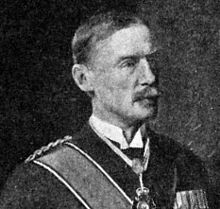 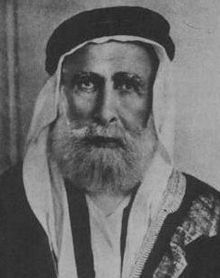 https://commons.wikimedia.org/wiki/File:Sharif_Husayn_cropped.JPG#/media/File:Sharif_Husayn_cropped.JPG https://commons.wikimedia.org/w/index.php?curid=46996625Die Hussein-McMahon-Korrespondenz bezeichnet einen Briefwechsel zwischen Hussein ibn Ali, Sherif von Mekka, (Emir der Hedschas (westliches Saudi-Arabien) und Sir Henry McMahon, Britischer Hochkommissar in Ägypten, in den Jahren 1915–1916. Gegenstand dieses Briefwechsels war einerseits das Bestreben Großbritanniens einen Aufstand der arabischen Stämme gegen das osmanische Reich (Kriegspartner des deutschen Kaiserreiches) anzufachen andererseits die Frage, welche Gebiete im Nahen Osten unter arabische Herrschaft  fallen würden.Die Aussagen des folgenden Briefes wurden von arabischer Seite als Zusage aufgefasst:Am 24. Oktober 1915 schrieb der britische Hochkommissar in Kairo, Sir Henry McMahon, an den Scherifen Hussein von Mekka: 
Die beiden Distrikte von Mersina und Alexandretta sowie Teile Syriens, die westlich der Distrikte von Damaskus, Homs, Hama und Aleppo liegen, kann man nicht als rein arabisch bezeichnen. Daher sollten sie von den geforderten Staatsgrenzen ausgeschlossen werden. […] Abgesehen von den genannten Änderungsvorschlägen ist Großbritannien bereit, die Unabhängigkeit der Araber in allen vom Scherifen von Mekka geforderten Gebieten anzuerkennen und zu unterstützen. 
Ich bin davon überzeugt, daß diese Erklärung Sie zweifellos von der Sympathie überzeugt, die Großbritannien ihren arabischen Freunden entgegenbringt. Sie wird eine feste und dauerhafte Allianz begründen, deren sofortiges Ergebnis die Vertreibung der Türken aus arabischen Ländern und die Befreiung der arabischen Völker vom türkischen Joch sein wird, das so lange auf ihnen lastete. 
Friedrich Schreiber / Michael Wolfssohn, Nahost. Geschichte und Struktur des Konflikts, Opladen, 4. Auflage 1996, S. 22 M2:  Karte auf der Grundlage der Hussein-McMahon-Korrespondenzhttps://www.aref.de/kalenderblatt/mehr/palaestina_hussein-mcmahon-korrespondenz.htmM3: Das Sykes-Picot- Abkommen Mai 1916 https://en.wikisource.org/wiki/The_Sykes%E2%80%93Picot_Agreementhttps://commons.wikimedia.org/wiki/Category:Sykes-Picot_Agreement?uselang=deM4 Karte Sykes-Picot-Abkommen 1916https://www.jewishvirtuallibrary.org/jsource/images/sykes.gifM5 Balfour-Erklärunghttps://de.wikipedia.org/wiki/Balfour-DeklarationM 6 Völkerbundmandat für Palästinahttps://de.wikipedia.org/wiki/V%C3%B6lkerbundsmandat_f%C3%BCr_Pal%C3%A4stinaM 7 Völkerbundmandat 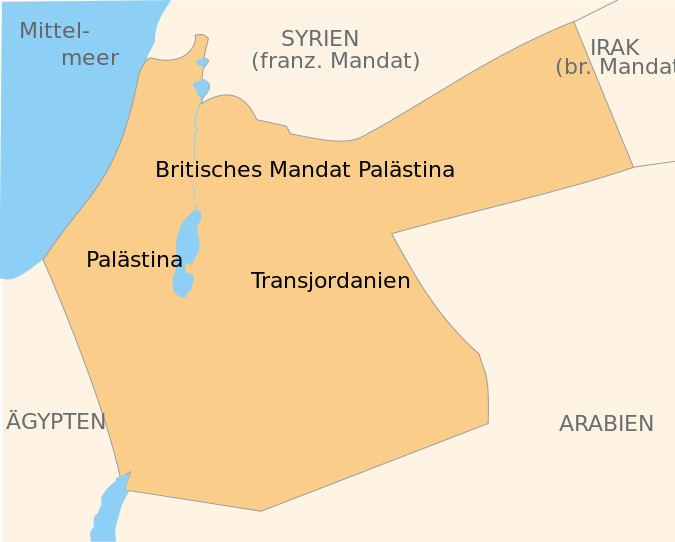 https://commons.wikimedia.org/wiki/File:BritishMandatePalestine1920-de.svg#/media/File:BritishMandatePalestine1920-de.svgM8 Teilungsbeschluss der Vereinten Nationen für Palästina vom 29. November 1947 (Resolution 181 (II))TEIL IKünftige Verfassung und Regierung PalästinasA. BEENDIGUNG DES MANDATS, TEILUNG UND UNABHÄNGIGKEIT1. Das Mandat für Palästina endet so bald wie möglich und in jedem Fall spätestens am 1.August 1948.2. Die Streitkräfte der Mandatsmacht werden schrittweise aus Palästina abgezogen, wobeider Abzug so bald wie möglich abzuschließen ist, in jedem Fall spätestens am 1. August 1948.Die Mandatsmacht unterrichtet die Kommission so lange wie möglich im Voraus von ihrerAbsicht, das Mandat zu beenden und jedes Gebiet zu räumen.Die Mandatsmacht tut alles, um sicherzustellen, dass ein in dem Hoheitsgebiet des jüdischenStaates gelegenes Gebiet, einschließlich eines Seehafens und eines Hinterlandes mit ausreichendenMöglichkeiten für eine beträchtliche Einwanderung, zum frühestmöglichen Zeitpunkt und in jedem Fall spätestens bis zum 1. Februar 1948 geräumt ist.3. Zwei Monate nach Abschluss des Abzugs der Streitkräfte der Mandatsmacht, in jedemFall spätestens am 1. Oktober 1948, entstehen in Palästina ein unabhängiger arabischer Staat und ein unabhängiger jüdischer Staat sowie das in Teil III dieses Plans vorgesehene internationale Sonderregime für die Stadt Jerusalem. Die Grenzen des arabischen Staates, des jüdischen Staates und der Stadt Jerusalem sind die in den Teilen II und III beschriebenen Grenzen.http://www.un.org/depts/german/gv-early/ar181-ii.pdf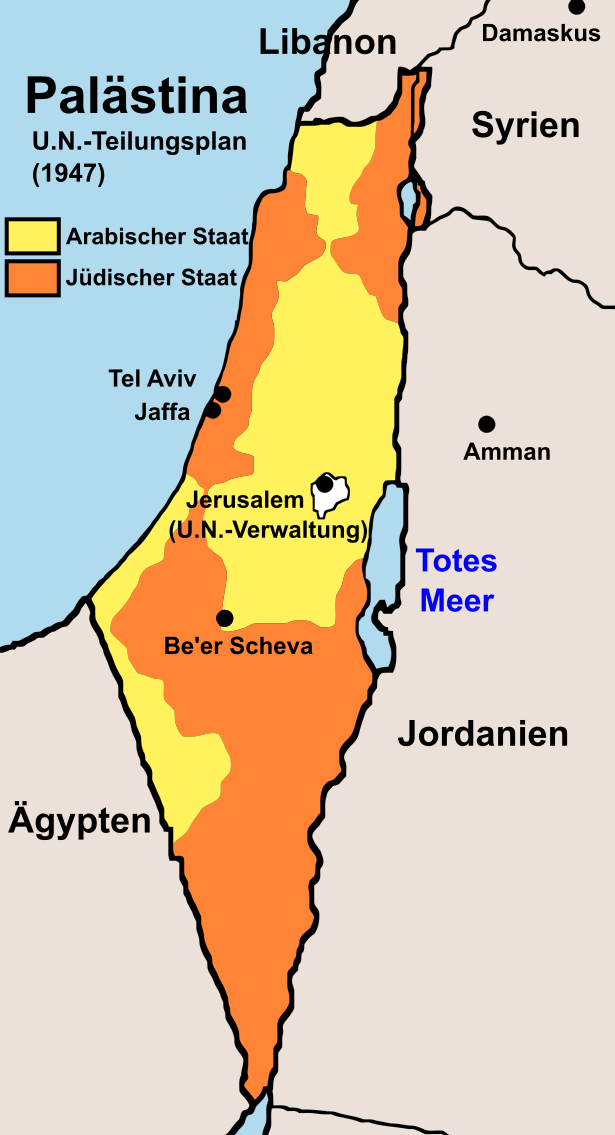 M9: Umsetzung UN-Teilungsplan 1947https://commons.wikimedia.org/wiki/File:UN_Partition_Plan_For_Palestine_1947_de.svg#/media/File:UN_Partition_Plan_For_Palestine_1947_de.svgM10 Die Proklamationsurkunde des Staates Israel vom 14. Mai 1948 https://de.wikipedia.org/wiki/Israelische_Unabh%C3%A4ngigkeitserkl%C3%A4rung#Deutsche_.C3.9Cbersetzung.Zusätzliches MaterialHistorischer Weltatlas, Bundeszentrale für politische Bildung, Bd. 1322, S.183, S.244fResolution 242 des Sicherheitsrats der Vereinten Nationen vom 22. November 1967http://www.un.org/depts/german/sr/sr_67/sr242-67.pdfM Aus dem Palästinensischen Nationalabkommen von 1968https://www.efg-hohenstaufenstr.de/downloads/texte/plo_charta.htmlM Beispiele für Erklärvideos zum Thema, (letzter Zugriff 16.6.2017)https://www.youtube.com/watch?v=TjrGyWa4AQ0https://www.youtube.com/watch?v=DBguAJI1M-U